AVISO DE CONVOCAÇÃO DO FORNECEDOR DE COMPRASO Instituto de Gestão e Humanização – IGH, entidade de direito privado e sem fins lucrativos,classificado como Organização Social, é responsável pelo gerenciamento do HEMU – HOSPITALESTADUAL DA MULHER, situado na à Rua R-7, S/N, Setor Oeste, CEP: 74.125-090, Goiânia-GO, vemtornar público a tomada de preço, conforme objeto descriminado abaixo, visando a manutenção daunidade.DADOS DO PROCESSO DE COMPRAData de início:29/12/202203/01/2023Tomada de Preço nºPedido:20222912INV32471HEMU32471Data de Término:Valor UnitárioReferencialValor GlobalReferencialObjetoBRONCOFIBROSCÓPIO FLEXÍVEL PEDIÁTRICOQtd01R$ 364.248,00R$ 364.248,00Os detalhes do objeto, como especificações, quantidades, volumes entre outros, poderão serencontrados no Termo de Referência. Para maiores informações ou dúvidas podem ser solicitadas viae-mail: cotacoes.go@igh.org.br.O resultado será publicado no site oficial do IGH https://www.igh.org.br/transparencia), na pastaespecifica da unidade.Goiânia, 29 de dezembro de 2022.Página 1 de 1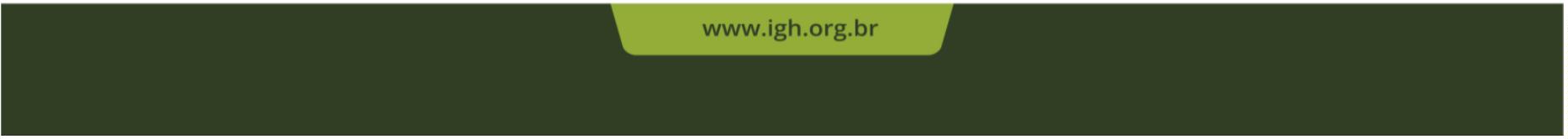 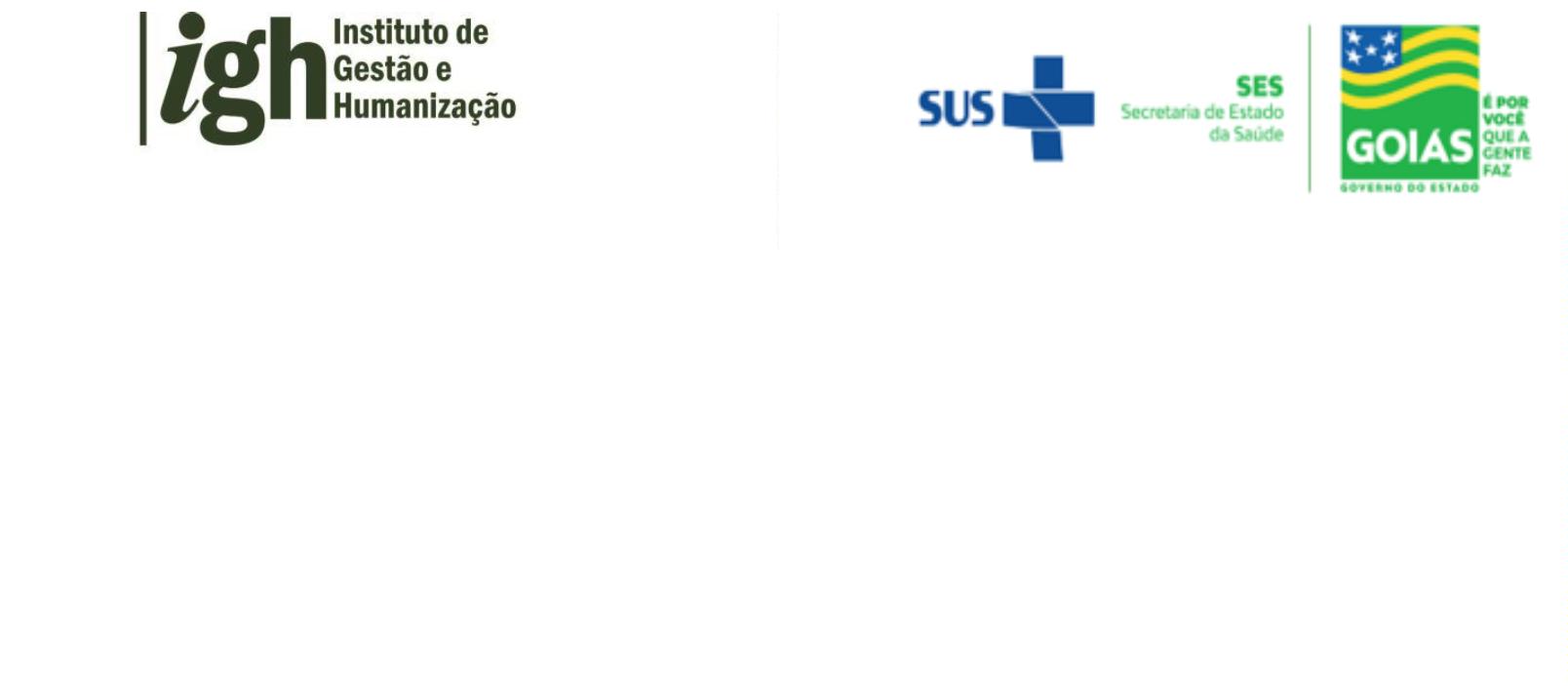 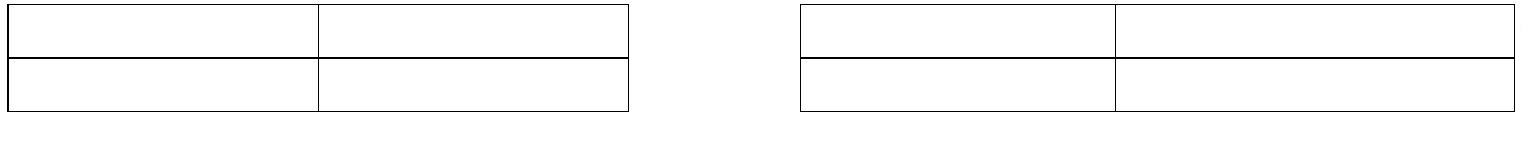 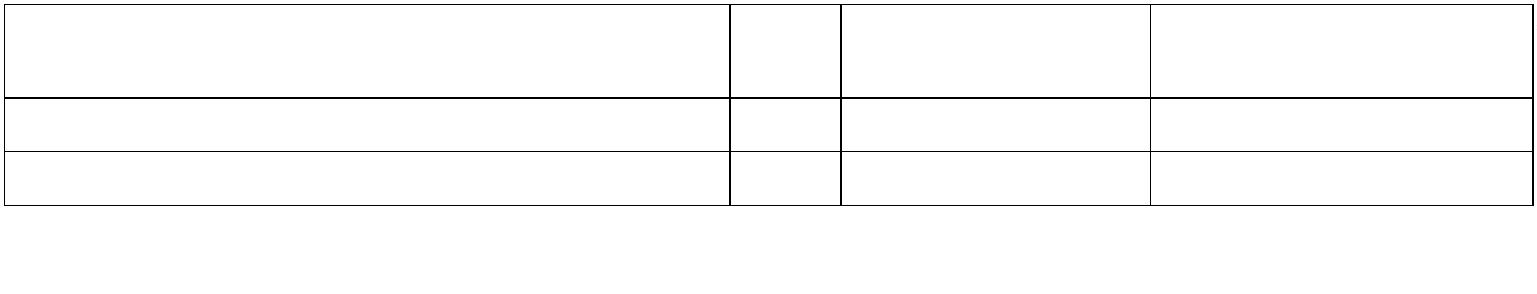 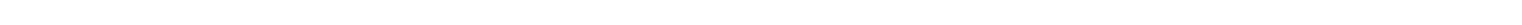 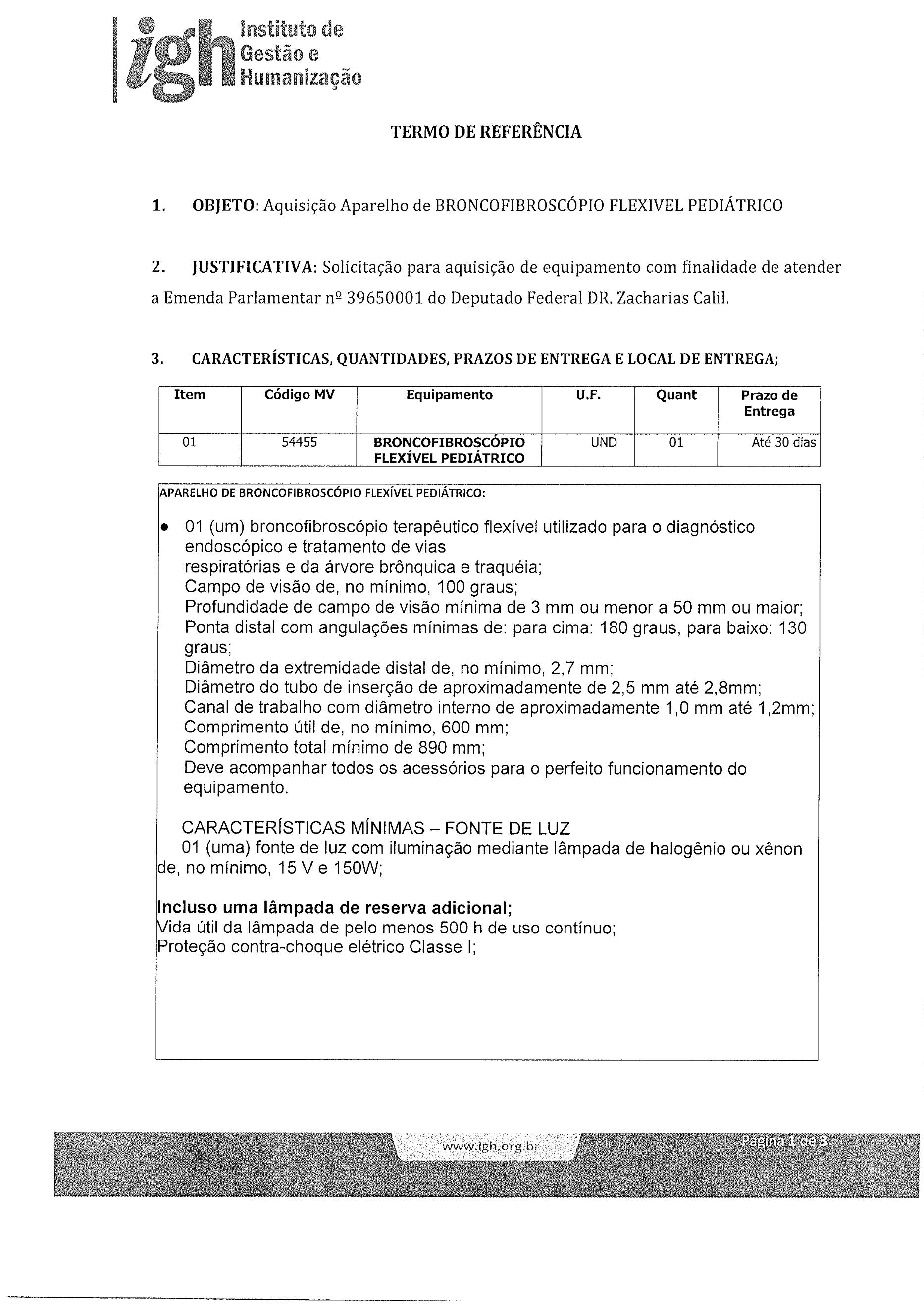 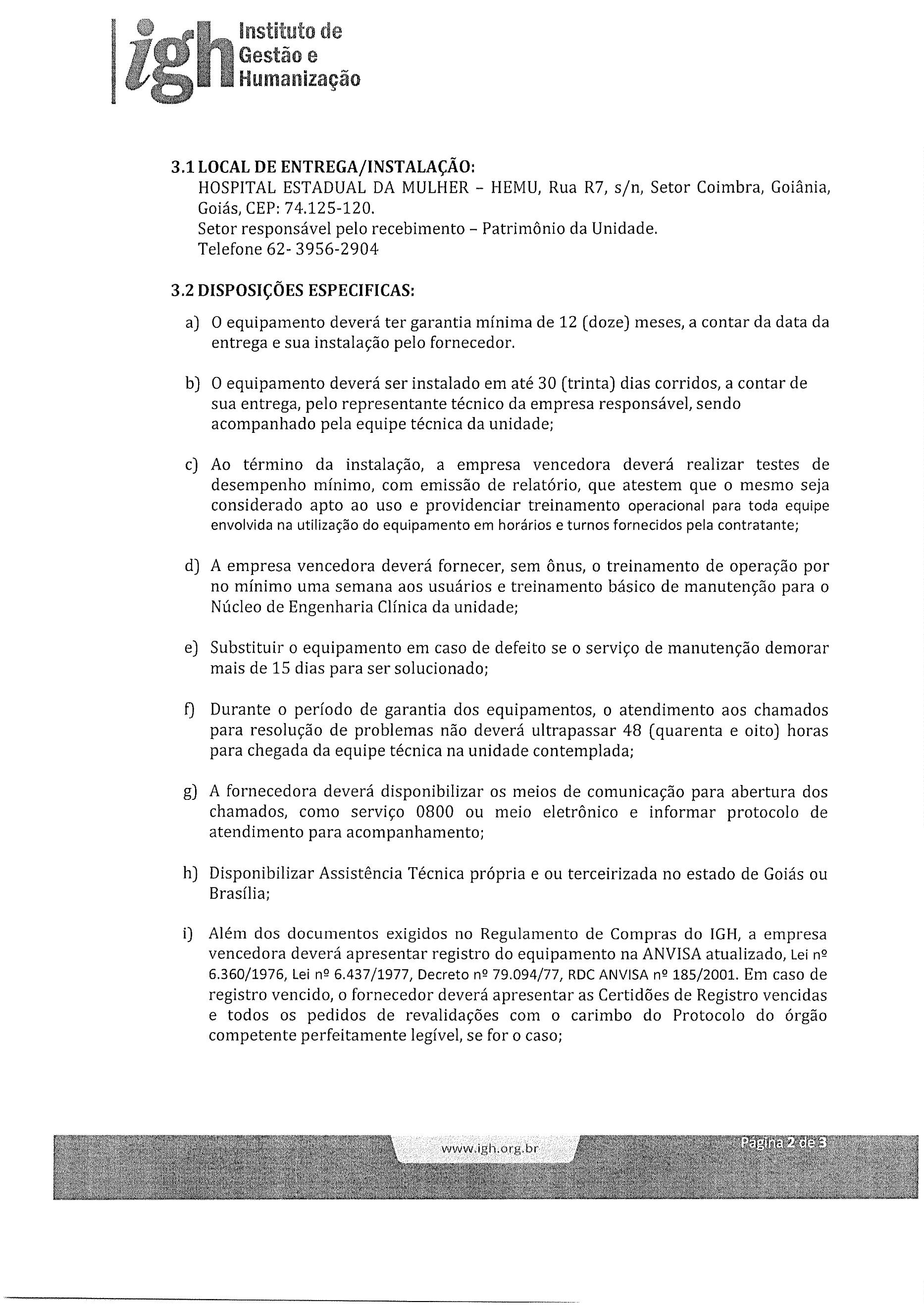 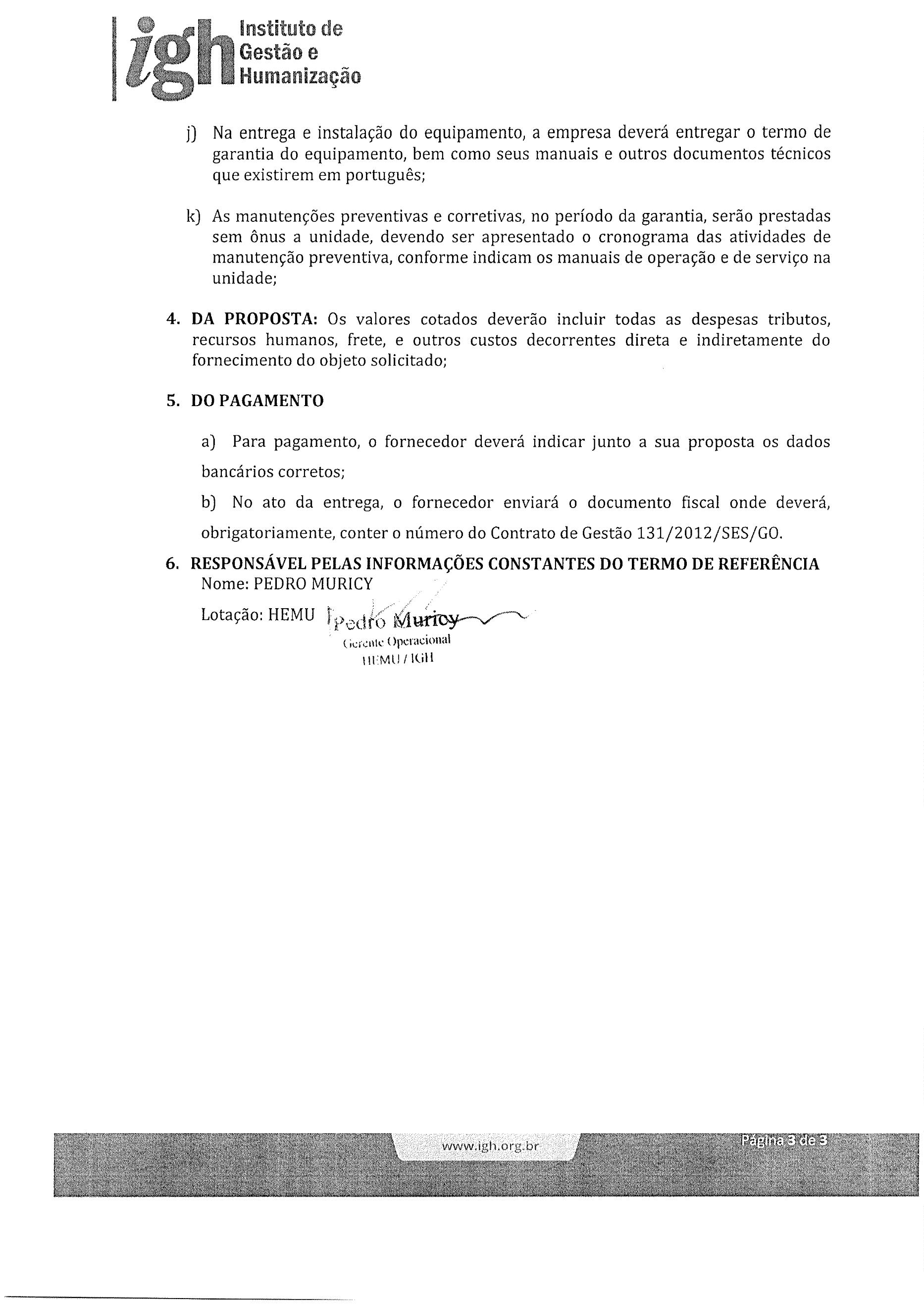 